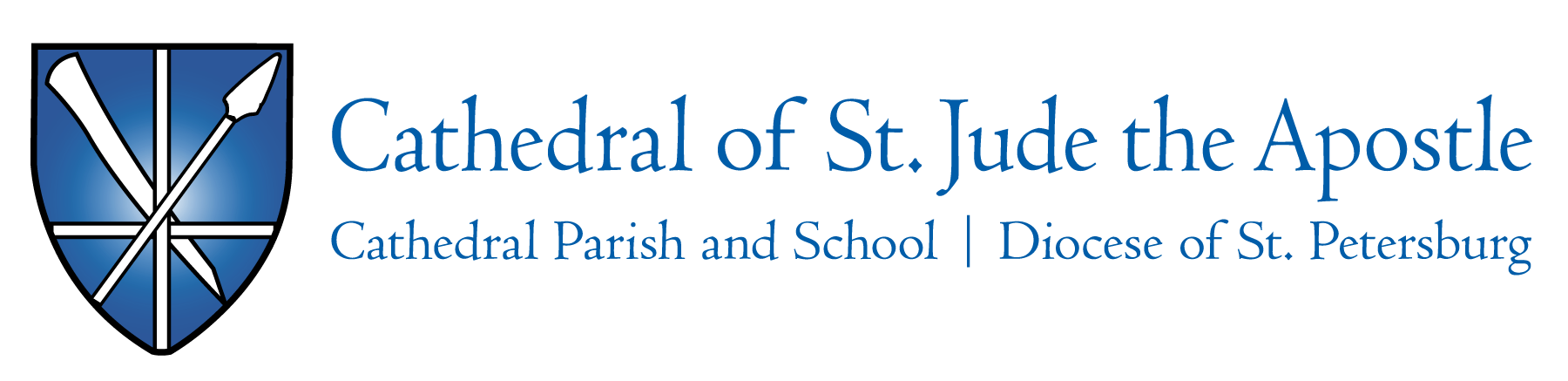 SACRAMENTAL RECORD REQUEST FORMAUTHORIZATION FOR RELEASE OF INFORMATIONFOR SACRAMENTAL RECORDSRequest Date: ____________________________Name of person requesting the record: ____________________________	Requestor’s Address: ____________________________	Requestor’s Phone Number: ____________________________Relationship of Requestor to the person whose records are being requested: ________________________Name of person whose sacramental record is being requested: ____________________________	Date of birth : ____________________________	Name of Sacrament: ____________________________	Church in which sacrament was performed: ____________________________	Full name at time of Sacrament: ____________________________	Approximate Date of Sacrament: ____________________________	Father’s full name: ____________________________	Mother’s full maiden name: ____________________________Please note we may contact you if more information or authorization is required. Form emailed to: office@cathedralofstjude.org